В Княжпогостском районном суде Республики Коми прошла тренировка на предмет обнаружения в здании суда подозрительного предмета (взрывного устройства).      31 января 2020 года в Княжпогостском районном суде Республики Коми прошла тренировка на предмет обнаружения в здании суда подозрительного предмета (взрывного устройства).     Данное мероприятие проведено в целях проверки готовности сотрудников суда к действиям при возникновении чрезвычайных ситуаций, а также организованности взаимодействия между судебными приставами по ОУПДС УФССП России по Республике Коми и работниками суда.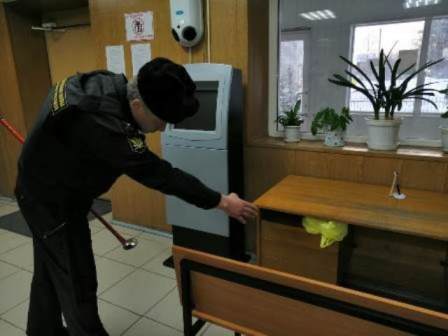 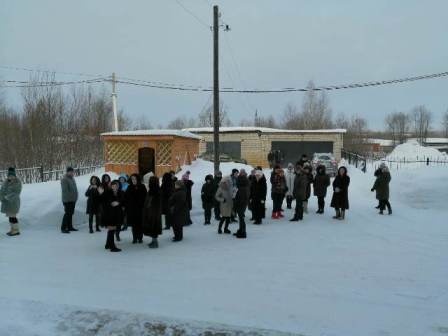       31 января 2020 года в Княжпогостском районном суде Республики Коми прошла тренировка на предмет обнаружения в здании суда подозрительного предмета (взрывного устройства).     Данное мероприятие проведено в целях проверки готовности сотрудников суда к действиям при возникновении чрезвычайных ситуаций, а также организованности взаимодействия между судебными приставами по ОУПДС УФССП России по Республике Коми и работниками суда.